....................................................................                                                  .…................………………                          (Imię i Nazwisko)                                                                                       (Miejscowość data)....................................................................                      (Miejsce zamieszkania)...................................................................                           (Kod  pocztowy)                                                                                                                        
...................................................................                                        (Nr tel).                                        Wójt Gminy DługosiodłoUrząd Gminy Długosiodłoul. T. Kościuszki 207 – 210 Długosiodło WNIOSEKo dokonanie podziału nieruchomości      Administratorem danych osobowych jest Urząd Gminy Długosiodło, reprezentowany przez Wójta Gminy. Przetwarzanie danych jest niezbędne do wypełnienia obowiązku prawnego ciążącego na administratorze i ich podanie jest obowiązkowe na podstawie ustawy z dnia 21 sierpnia 1997 r. o gospodarce nieruchomościami. Dane nie są przekazywane żadnym nieuprawnionym odbiorcom, ani też do państw trzecich. Odbiorcami danych mogą być jedynie osoby i podmioty upoważnione do przetwarzania danych oraz  uprawnione na podstawie przepisów prawa organy publiczne. Dane są przechowywane przez czas określony w szczególnych przepisach prawa. Osobie której dane dotyczą, przysługuje prawo do wglądu w swoje dane i prawo ich uzupełniania. Szczegółowe informacje dotyczące przetwarzania danych opisane są w Polityce prywatności Administratora dostępnej 
w Urzędzie i na stronach www Urzędu.         Zwracam się z prośbą o zatwierdzenie projektu podziału nieruchomości o uregulowanym stanie prawnym wykazanym w KW  .................................................................,  położonej/ych w………………...................................................................................................oznaczonej/ych numerem ewidencyjnym działki/ek …………………………………………………………….Podział ma na celu …………………………………………………………………..i następuje:*1. zgodnie z załączoną mapą z  projektem  podziału – w trybie określonym w art. 95 pkt … ustawy o gospodarce nieruchomościami tj. niezależnie od ustaleń planu miejscowego *2. zgodnie ze wstępnym projektem podziału – w oparciu o ustalenia planu miejscowego, (w tym przypadku, w pierwszym etapie o wydanie opinii 
w formie postanowienia co do zgodności wstępnego projektu podziału z przepisami j/w).Przewidywany dostęp do drogi publicznej dla wydzielanych działek:od ulicy/drogi  .................................................. * bezpośrednio/ pośrednio poprzez:* drogę wewnętrzną oznaczoną nr działki(ek).........................................................................................................................................................................................................................
* ustanowienie służebności drogowych przez działki ............................................................................................................................................................................................................(czytelny/e podpis/y  wnioskodawcy/ów)........................................................................................Zgodnie z art. 2, ust. 1,  pkt 1, litera h, ustawy z dnia 16 listopada 2006 r. o opłacie skarbowej decyzja wydawana na podstawie przepisów ustawy z dnia 21 sierpnia 1997 r. o gospodarce nieruchomościami nie podlega opłacie skarbowej.*właściwe podkreślićZałączniki do wniosku:I      - niezależnie od ustaleń planu - w trybie określonym w art. 95 ustawy o gospodarce nieruchomościamiDokumenty stwierdzające tytuł prawny do nieruchomości w szczególności oświadczenie, o którym mowa w art. 116 ust. 2 pkt 4.Odpis z rejestru przedsiębiorców (w przypadku spółek prawa handlowego, spółdzielni, przedsiębiorstw).Wypis z katastru nieruchomości (ewidencji gruntów i budynków) i kopię mapy katastralnej obejmującej   nieruchomość podlegającą podziałowi.Pozwolenie, o którym mowa w art. 96 ust. 1a, w przypadku nieruchomości wpisanej do rejestru zabytków.Protokół przyjęcia granic nieruchomości.Wykaz zmian gruntowych.Wykaz synchronizacyjny, jeżeli oznaczenie działek w ewidencji gruntów jest inne niż w księdze  wieczystej.Mapę z projektem podziału.Dokumenty potwierdzające poszczególne cele podziału (zgodnie z art. 95 ustawy o gospodarce nieruchomościami).II.  - zgodnie z ustaleniami planu miejscowego, a w przypadku jego braku z przepisami odrębnymi 
lub z warunkami określonymi w decyzji o warunkach zabudowy:Dokumenty stwierdzające tytuł prawny do nieruchomości w szczególności oświadczenie, o którym mowa w art. 116 ust. 2 pkt 4.1a.  Odpis z rejestru przedsiębiorców (w przypadku spółek prawa handlowego, spółdzielni, przedsiębiorstw).Wypis z katastru nieruchomości (ewidencji gruntów i budynków) i kopię mapy katastralnej obejmującej  nieruchomość podlegającą podziałowi.Decyzję o warunkach zabudowy i zagospodarowania terenu, w przypadku, o którym mowa w art. 94 ust. 1 pkt 2.Pozwolenie, o którym mowa w art. 96 ust. 1a, w przypadku nieruchomości wpisanej do rejestru zabytków.Wstępny projekt podziału z wyjątkiem podziałów, o których mowa w art. 95 ustawy o gospodarce nieruchomościami tj. niezależnie od ustaleń planu miejscowego – w posiadaniu organu jeżeli było wydane przed dniem złożenia wniosku o podział.Protokół przyjęcia granic nieruchomości.Wykaz zmian gruntowych.Wykaz synchronizacyjny, jeżeli oznaczenie działek w ewidencji gruntów jest inne niż w księdze  wieczystej.Mapę z projektem podziału.....................................................................                                                  .…................………………                          (Imię i Nazwisko)                                                                                       (Miejscowość data)....................................................................                      (Miejsce zamieszkania)...................................................................                           (Kod  pocztowy)                                                                                                                        
...................................................................                                        (Nr tel).                                                                                                              Wójt Gminy DługosiodłoUrząd Gminy Długosiodłoul. T. Kościuszki 207 – 210 Długosiodło W N I O S E K O DOKONANIE PODZIAŁU NIERUCHOMOŚCIAdministratorem danych osobowych jest Urząd Gminy Długosiodło, reprezentowany przez Wójta Gminy. Przetwarzanie danych jest niezbędne do wypełnienia obowiązku prawnego ciążącego na administratorze i ich podanie jest obowiązkowe na podstawie ustawy z dnia 21 sierpnia 1997 r. o gospodarce nieruchomościami. Dane nie są przekazywane żadnym nieuprawnionym odbiorcom, ani też do państw trzecich. Odbiorcami danych mogą być jedynie osoby i podmioty upoważnione do przetwarzania danych oraz  uprawnione na podstawie przepisów prawa organy publiczne. Dane są przechowywane przez czas określony w szczególnych przepisach prawa. Osobie której dane dotyczą, przysługuje prawo do wglądu w swoje dane i prawo ich uzupełniania. Szczegółowe informacje dotyczące przetwarzania danych opisane są w Polityce prywatności Administratora dostępnej 
w Urzędzie i na stronach www Urzędu.W nawiązaniu do wniosku o dokonanie podziału nieruchomości z dnia ……………………, w załączeniu przesyłam/y niżej wymienione dokumenty celem zatwierdzenia projektu podziału nieruchomości położonej/ych* w miejscowości …............................................, oznaczonej/ych* w ewidencji gruntów jako działka/i* nr: …………………………………………………………………………………………………... ...................................................................                                                                                                    podpis/y wnioskodawcy/ówZałączniki:1. Protokół z przejęcia granic nieruchomości,2. Mapy z projektem podziału nieruchomości,3. Wykaz zmian gruntowych,4. Wykaz synchronizacyjny, jeżeli oznaczenie działek gruntu w katastrze nieruchomości jest inne niż w księdze wieczystej.*niewłaściwe skreślić Długosiodło, dnia .............................................................................................................                                 imię i nazwisko / nazwa  .............................................................................                    adres.................................................................................................................................                         pesel/regon                        O Ś W I A D C Z E N I Eprzedstawiające aktualny stan wpisów w księdze wieczystejOświadczam/y, że:1) dla dzielonej nieruchomości w Wydziale Ksiąg Wieczystych Sądu Rejonowego w Wyszkowie prowadzona jest księga wieczysta nr OS1W/............................................/….2) w księdze wieczystej znajdują się następujące wpisy:-  DZIAŁ  I-O - OZNACZENIE NIERUCHOMOŚCI (wpisy dotyczące oznaczenia i położenia działek): ....................................................................................................................................................................……………………………………………………………………………………………………………- DZIAŁ I-SP – SPIS PRAW ZWIĄZANYCH Z NIERUCHOMOŚCIĄ: ……………………………………………………………………………………………………………....................................................................................................................................................................- DZIAŁ II -  WŁASNOŚĆ (wskazanie osób, którym przysługują prawa do nieruchomości – prawo własności i prawo użytkowania wieczystego oraz wskazanie udziałów w prawie):wpisy dotyczące własności nieruchomości: .................................................................................................................................................................... ....................................................................................................................................................................wpisy dotyczące użytkowania wieczystego nieruchomości: .…………………………...........................- DZIAŁ III – PRAWA, ROSZCZENIA, OGRANICZENIA: .................................................................................................................................................................... ....................................................................................................................................................................- DZIAŁ IV – HIPOTEKA (należy wypełnić jeżeli może mieć znaczenie w sprawie podziału nieruchomości: …………………………………………………………………………………………Oświadczam iż jestem świadomy(a) odpowiedzialności karnej za złożenie fałszywego oświadczenia.Zgodnie z art. 233 ustawy z dnia 6 czerwca 1997 r. Kodeks karny, kto składając zeznanie mające służyć za dowód w postępowaniu sądowym lub w innym postępowaniu prowadzonym na podstawie ustawy, zeznaje nieprawdę lub zataja prawdę, podlega karze pozbawienia wolności od 6 miesięcy do lat 8.……………………………………czytelny/e podpis/y wnioskodawcy/ów             wskazanie udziałów w prawie (własności lub użytkowania wieczystego).   Długosiodło, dnia ………………..……………………………………..(imię i nazwisko)…………………………………..(adres)……………………………………..OŚWIADCZENIE O ZRZECZENIU SIĘ PRAWA DO ODWOŁANIAOświadczam, że zrzekam się prawa do odwołania od decyzji nr …………………………….. z dnia ……………………………. w sprawie zatwierdzenia projektu podziału nieruchomości położonej w obrębie ……………………, oznaczonej w ewidencji gruntów jako działka/i nr…………………………………......, która została wydana przez Wójta Gminy Długosiodło.Zostałem(am) poinformowany(a) o skutkach prawnych jakie wywołuje złożone przeze mnie oświadczenie tj.:- z dniem doręczenia do Wójta Gminy Długosiodło oświadczenia o zrzeczeniu się prawa do wzniesienia odwołania, decyzja o której mowa wyżej staje się ostateczna                                 i prawomocna,- oświadczenie, które zostało prawidłowo złożone jest niewzruszalne i nie można go cofnąć.Podstawa prawna: art. 127a ustawy z dnia 14 czerwca 1960 r. Kodeksu postępowania administracyjnego (Dz. U. z 2020 r. poz. 256).Zgodnie z art. 127a:§ 1. W trakcie biegu terminu do wniesienia odwołania strona może zrzec się prawa do wniesienia odwołania wobec organu administracji publicznej, który wydał decyzję.§ 2. Z dniem doręczenia organowi administracji publicznej oświadczenia o zrzeczeniu się prawa do wniesienia odwołania przez ostatnią ze stron postępowania, decyzja staje się ostateczna i prawomocna.Zapoznałem(am) się z treścią oświadczenia.……………………………………………     (czytelny podpis)Administratorem danych osobowych jest Urząd Gminy Długosiodło, reprezentowany przez Wójta Gminy. Przetwarzanie danych jest niezbędne do wypełnienia obowiązku prawnego ciążącego na administratorze. Dane nie są przekazywane żadnym nieuprawnionym odbiorcom, ani też do państw trzecich. Odbiorcami danych mogą być jedynie osoby i podmioty upoważnione do przetwarzania danych oraz  uprawnione na podstawie przepisów prawa organy publiczne. Dane są przechowywane przez czas określony w szczególnych przepisach prawa. Osobie której dane dotyczą, przysługuje prawo do wglądu w swoje dane i prawo ich uzupełniania. Szczegółowe informacje dotyczące przetwarzania danych opisane są w Polityce prywatności Administratora dostępnej 
w Urzędzie i na stronach www Urzędu.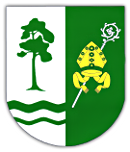 Urząd GminyDługosiodłoKARTA USŁUGIKARTA USŁUGIUrząd GminyDługosiodłoPodział nieruchomości na podstawie art. 93 w oparciu 
o ustalenia miejscowego planu zagospodarowania przestrzennego oraz podział nieruchomości rolnej. Data zatwierdzenia……………..Komórka organizacyjnaWydział Rozwoju Gospodarczego Infrastruktury Technicznej, Gospodarki Nieruchomościami i Ochrony ŚrodowiskaWydział Rozwoju Gospodarczego Infrastruktury Technicznej, Gospodarki Nieruchomościami i Ochrony Środowiska1. WYMAGANE DOKUMENTY1. Wniosek o dokonanie podziału nieruchomości.2. Dokumenty stwierdzające tytuł prawny do nieruchomości w szczególności oświadczenie, 
o którym mowa w art. 116 ust. 2 pkt 4.3. Odpis z rejestru przedsiębiorców (w przypadku spółek prawa handlowego, spółdzielni, przedsiębiorstw).4. Wypis z katastru nieruchomości (ewidencji gruntów i budynków) i kopię mapy katastralnej obejmującej   nieruchomość podlegającą podziałowi.5. Pozwolenie, o którym mowa w art. 96 ust. 1a, w przypadku nieruchomości wpisanej do rejestru zabytków.6. Po uzyskaniu postanowienia pozytywnie opiniującego wstępny projekt podziału nieruchomości, w celu wydania decyzji administracyjnej w sprawie podziału dostarcz:
1) Protokół przyjęcia granic nieruchomości,
2) Wykaz zmian gruntowych,
3) Mapy z projektem podziału nieruchomości,
4) Wykaz synchronizacyjny, jeżeli oznaczenie działek gruntu jest inne niż w księdze wieczystej.2. MIEJSCE ZŁOŻENIA DOKUMENTÓWUrząd Gminy Długosiodło, ul. T. Kościuszki 2, 07-210 Długosiodło.3. TERMIN I SPOSÓB ZAŁATWIENIA SPRAWY1. Jeden miesiąc od momentu otrzymania kompletnego wniosku przez organ właściwy do jego rozpoznania.2. Dwa miesiące w sprawach szczególnie skomplikowanych.UWAGA: W sytuacjach określonych w art. 94 ust. 2 ustawy z dnia 21 sierpnia 1997 r. 
o gospodarce nieruchomościami tj. jeżeli wniosek o podział został złożony:
1) po upływie 6 miesięcy, licząc od dnia podjęcia uchwały o przystąpieniu do sporządzenia planu miejscowego, lub
2) po wyłożeniu projektu planu miejscowego do publicznego wglądu
postępowanie zawiesza się do czasu uchwalenia planu miejscowego, jednak nie dłużej niż na okres 6 miesięcy, licząc od dnia złożenia wniosku. Jeżeli w okresie zawieszenia postępowania w sprawie podziału nieruchomości plan miejscowy nie zostanie uchwalony, stosuje się przepis ust. 1.
Jeżeli nie został uchwalony plan miejscowy dla obszarów objętych, na mocy przepisów odrębnych, obowiązkiem sporządzenia takiego planu, postępowanie w sprawie podziału nieruchomości zawiesza się do czasu uchwalenia tego planu.4. OPŁATYBrak5. TRYB ODWOŁAWCZY1. Na postanowienie służy stronom zażalenie do Samorządowego Kolegium Odwoławczego w Ostrołęce za pośrednictwem Wójta Gminy Długosiodło w terminie 7 dni od dnia doręczenia postanowienia. 2. Od decyzji przysługuje odwołanie do Samorządowego Kolegium Odwoławczego złożone za pośrednictwem Wójta Gminy Długosiodło w terminie 14 dni od dnia jej doręczenia. 3. W trakcie biegu terminu do wniesienia odwołania strona może zrzec się prawa do wniesienia odwołania wobec organu administracji publicznej, który wydał decyzję (wzór 
w załączniku do pobrania). Z dniem doręczenia organowi administracji publicznej oświadczenia o zrzeczeniu się prawa do wniesienia odwołania przez ostatnią ze stron postępowania, decyzja staje się ostateczna i prawomocna. Decyzja podlega wykonaniu przed upływem terminu do wniesienia odwołania, jeżeli jest zgodna z żądaniem wszystkich stron lub jeżeli wszystkie strony zrzekły się prawa do wniesienia odwołania.6. PODSTAWA PRAWNA1. Ustawa z 21 sierpnia 1997 r. o gospodarce nieruchomościami.2. Ustawa z dnia 14 czerwca 1960 r. Kodeks postępowania administracyjnego.3. Rozporządzenie Rady Ministrów z dnia 7 grudnia 2004 r. w sprawie sposobu i trybu dokonywania podziałów nieruchomości.7. INNE INFORMACJEPostępowanie jest dwuetapowe.W pierwszym etapie wydawana jest opinia w formie postanowienia o zgodności wstępnego projektu podziału nieruchomości z planem miejscowym/decyzją o warunkach zabudowy 
i zagospodarowania terenu/przepisami odrębnymi. W drugim etapie postępowania po przedłożeniu przez wnioskodawców dokumentacji geodezyjno-prawnej tj. mapy z projektem podziału nieruchomości wraz z wykazem zmian gruntowych oraz protokołem przyjęcia granic nieruchomości, wydawana jest decyzja administracyjna w sprawie podziału nieruchomości. Wniosek złożony na podstawie art. 93 ust. 2a ustawy z dnia 21 sierpnia 1997 r. o gospodarce nieruchomościami (wydzielenie działki rolnej)  jest właściwy jedynie dla wydzielenia działki mniejszej niż 0,3000 ha, z nieruchomości położonych na obszarach przeznaczonych w planach miejscowych na cele rolne i leśne, a w przypadku braku planu miejscowego do nieruchomości wykorzystywanych na cele rolne i leśne. Za nieruchomości wykorzystywane na cele rolne i leśne uznaje się nieruchomości wykazane w katastrze nieruchomości jako użytki rolne albo grunty leśne oraz zadrzewione i zakrzewione, a także wchodzące w skład nieruchomości rolnych użytki kopalne, nieużytki i drogi, jeżeli nie ustalono dla nich warunków zabudowy i zagospodarowania terenu. Podział nieruchomości rolnej 
o powierzchni mniejszej niż 0,3000 ha  jest dopuszczalny pod warunkiem, że działka ta zostanie przeznaczona na powiększenie sąsiedniej nieruchomości lub dokonana zostanie regulacja granic między sąsiadującymi nieruchomościami. W decyzji zatwierdzającej podział nieruchomości określi się termin na przeniesienie praw do wydzielonych działek gruntu, który nie może być dłuższy niż 6 miesięcy od dnia, w którym decyzja zatwierdzająca podział nieruchomości stanie się ostateczna. W przypadku niedotrzymania terminu, o którym mowa powyżej decyzja stanie się niewykonalna. W trakcie postępowania może zaistnieć konieczność przedłożenia dodatkowej dokumentacji.8. PRACOWNIK UDZIELAJĄCY  INFORMACJI W SPRAWIEImiona, nazwiska i numery telefonów pracowników odpowiedzialnych za merytoryczne udzielanie informacji wynikających z karty usługi: Łukasz Szyszkowski (29) 64-23-655